ARTÍCULO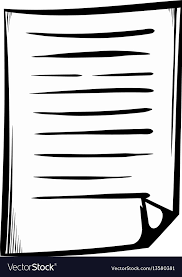 ¿Sabes lo que es el Coronavirus? ___________________________________.¿Qué es la cuarentena? ________________________________________.¿Cómo podemos evitar contagiarnos? ____________________________________________________________________.
Para poder escribir el artículo, escanea el siguiente código QR. Te ayudará con ideas para realizarlo. 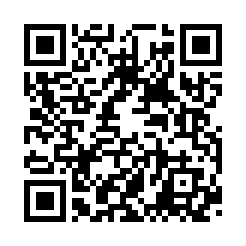 Crea el artículo en el siguiente recuadro. Puedes usar más de una hoja si es que te hace falta. Este debe contener: Nombre del tema, presentación de este, información relevante, conclusión y al menos una imagen.AUTOEVALUACIÓN A continuación, lee con mucha atención y responde marcando con una “X”.INDICADORESLOGRADO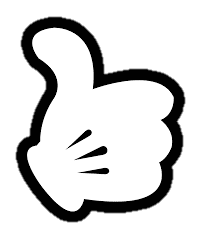 POR LOGRARRespondo las preguntas relacionadas al virus. Escaneo el código QR para investigar sobre los artículos. Realizo el artículo con menos de 4 faltas de ortografía. Escribo el artículo con todo lo que este solicita. 